Инвестиционное предложение: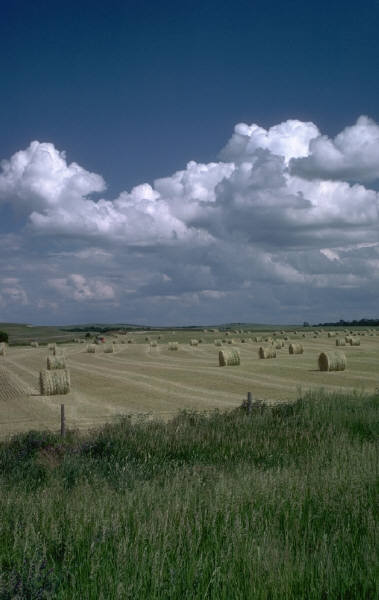 Земельный участок для размещения производственного объекта, объекта по оказанию услуг (аг. Зароново)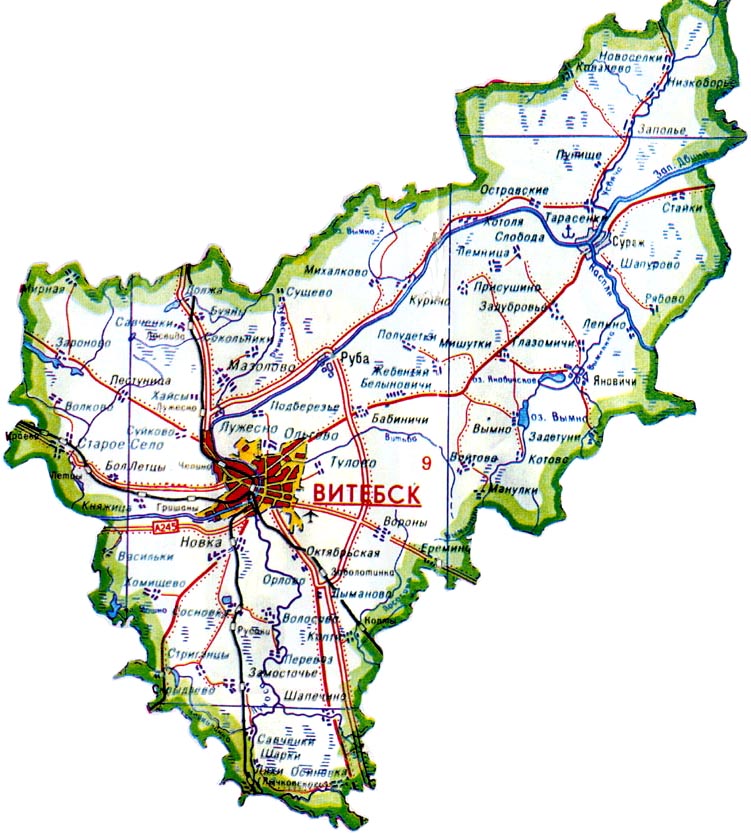 Месторасположение земельного участка (со спутника) 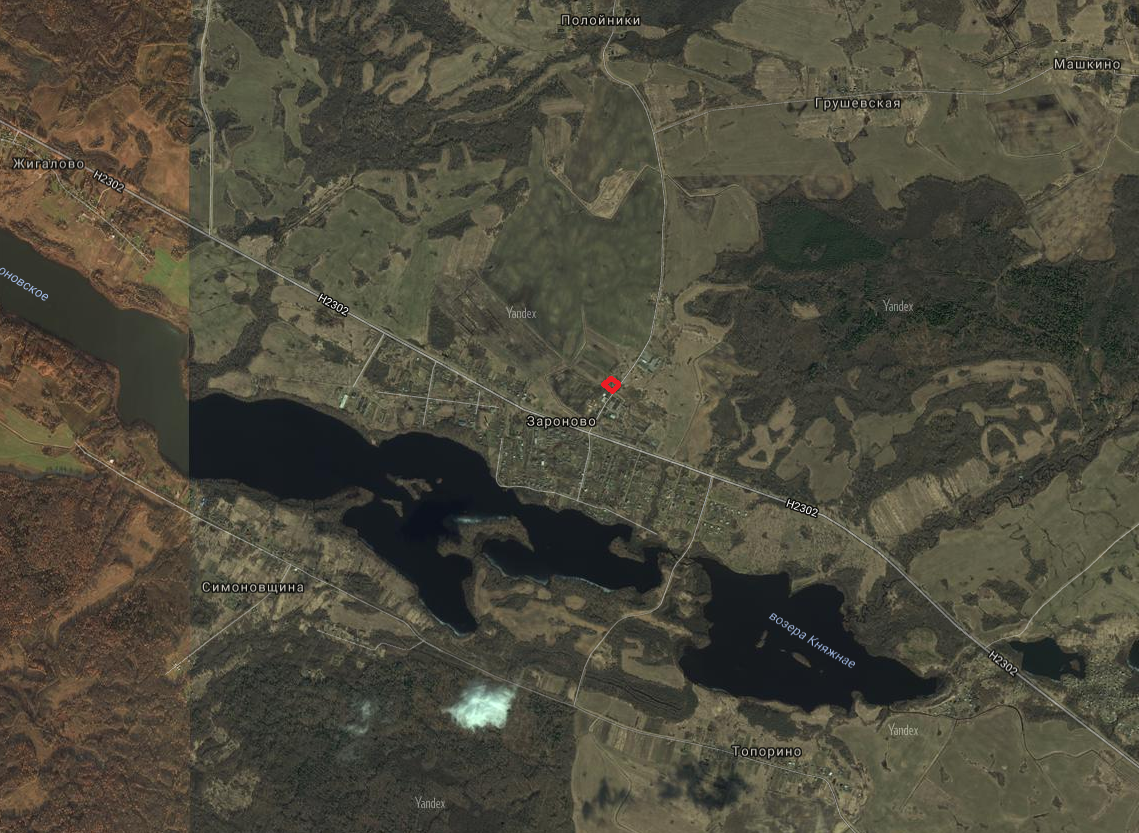 Размещение земельного участка и расстояние до центральных пунктов назначения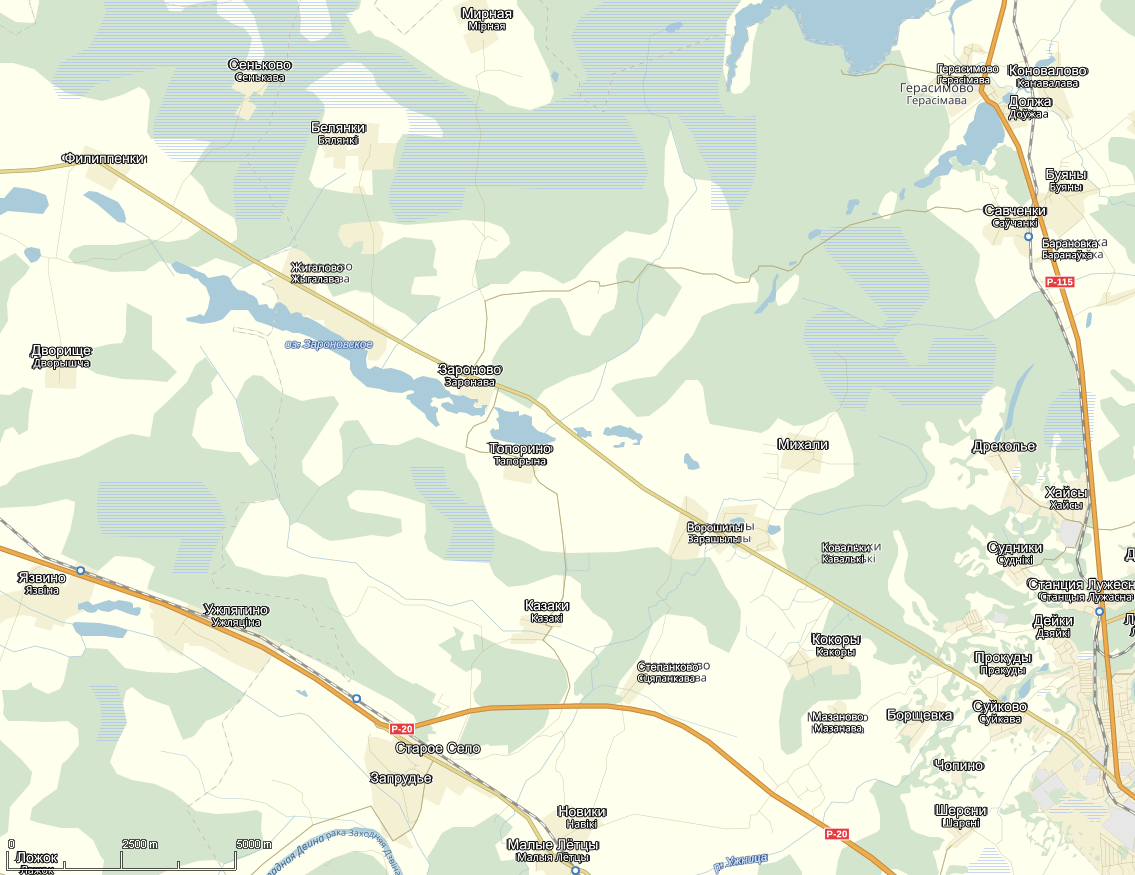 Общая характеристика участкаУчасток для размещения производственного объекта (промышленность) или объекта по оказанию услуг расположен в аг. Зароново Зароновского сельсовета Витебского района. Местоположение и функциональное назначение участка - производственная зона.Общая площадь земельного участка составляет  (земли под застройкой). Земельный участок находится в государственной собственности (Республика Беларусь), предоставляется с аукциона на право заключения договора аренды. Кадастровая стоимость на 1 января 2017 года составляет - 1 100 долларов США или 2 200 рублей.Транспортное сообщениеЗемельный участок расположен в  от автомобильной дороги Н-2302 Витебск-Сиротино; в  от Витебского филиала РУП «Белаэронавигация» (Аэропорт «Витебск»), в  от железнодорожной станции «Витебск Пассажирский», в  от областного центра г. Витебск.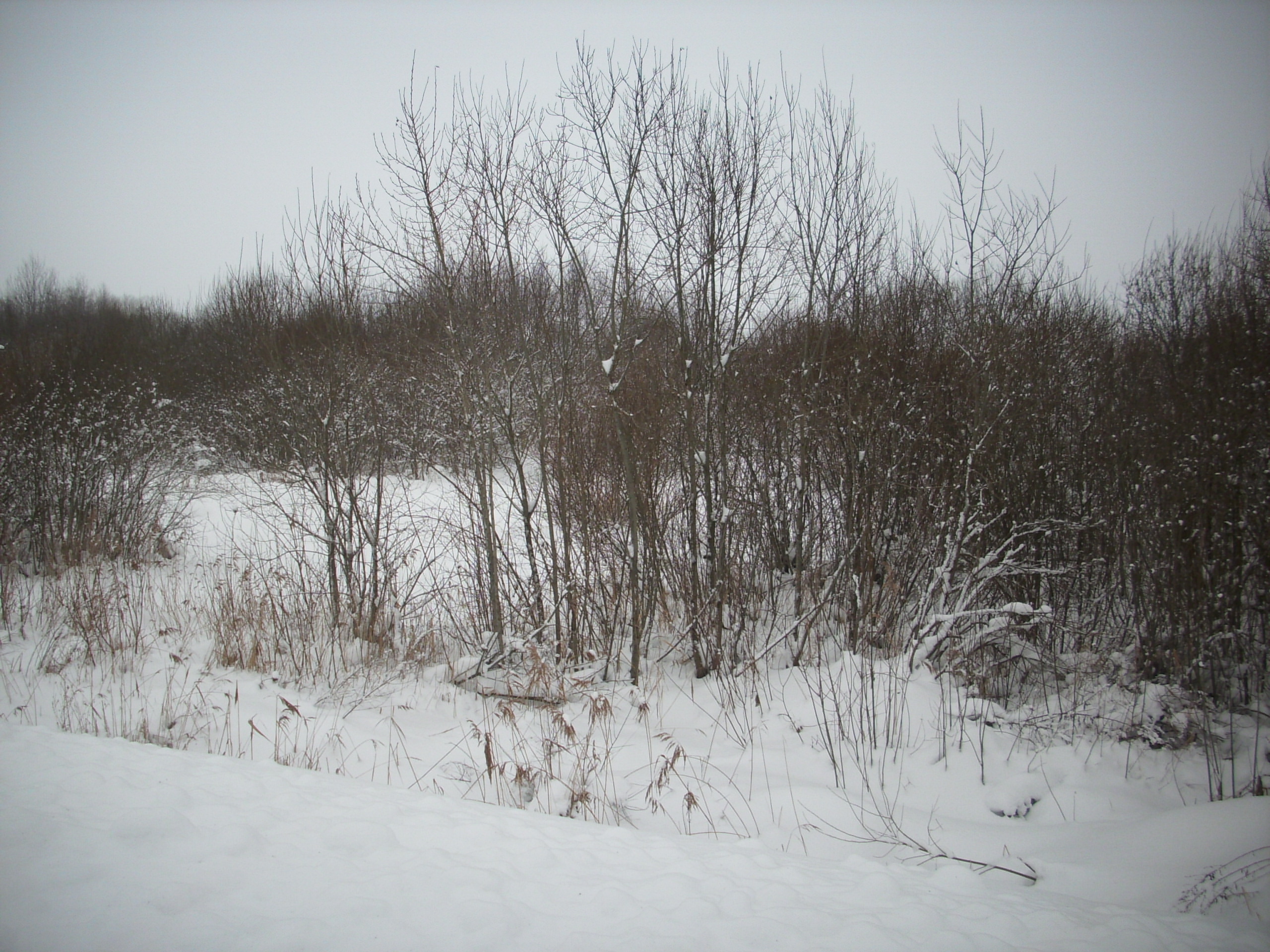 1. Общая информация 1. Общая информация 1. Общая информация 1. Общая информация 1. Общая информация 1. Общая информация 1. Общая информация 1. Общая информация 1. Общая информация Наименование Наименование Наименование для размещения производственного объекта (промышленность) или объекта по оказанию услугдля размещения производственного объекта (промышленность) или объекта по оказанию услугдля размещения производственного объекта (промышленность) или объекта по оказанию услугдля размещения производственного объекта (промышленность) или объекта по оказанию услугдля размещения производственного объекта (промышленность) или объекта по оказанию услугдля размещения производственного объекта (промышленность) или объекта по оказанию услугОбщая площадь (га)Общая площадь (га)Общая площадь (га) (земли под застройкой) (земли под застройкой) (земли под застройкой) (земли под застройкой) (земли под застройкой) (земли под застройкой)МестоположениеОбластьОбластьВитебскаяВитебскаяВитебскаяВитебскаяВитебскаяВитебскаяМестоположениеРайонРайонВитебскийВитебскийВитебскийВитебскийВитебскийВитебскийМестоположениеНаселенный пунктНаселенный пунктаг. Зароново (Зароновский с/с)аг. Зароново (Зароновский с/с)аг. Зароново (Зароновский с/с)аг. Зароново (Зароновский с/с)аг. Зароново (Зароновский с/с)аг. Зароново (Зароновский с/с)Наименование собственникаНаименование собственникаНаименование собственникаРеспублика БеларусьРеспублика БеларусьРеспублика БеларусьРеспублика БеларусьРеспублика БеларусьРеспублика БеларусьФорма собственностиФорма собственностиФорма собственности☐ частная☐ частная☐ частная☐ частная государственная государственнаяВозможные направления использованияВозможные направления использованияВозможные направления использованияпромышленностьпромышленность☐       торговля☐       торговля☐       торговля☐         сельскохозяйственноеВозможные направления использованияВозможные направления использованияВозможные направления использованияуслугиуслуги☐       логистика☐       логистика☐       логистикаСпособы предоставления участкаСпособы предоставления участкаСпособы предоставления участкаарендааренда☐ пользование☐ пользование☐ пользование☐продажаКадастровая стоимость на 1 января . (бел. руб. и долл. США)Кадастровая стоимость на 1 января . (бел. руб. и долл. США)Кадастровая стоимость на 1 января . (бел. руб. и долл. США)1 100 у.е.2 200 рублей1 100 у.е.2 200 рублей1 100 у.е.2 200 рублей1 100 у.е.2 200 рублей1 100 у.е.2 200 рублей1 100 у.е.2 200 рублейОбременение участка/ строенияОбременение участка/ строенияОбременение участка/ строения2. Транспортное сообщение2. Транспортное сообщение2. Транспортное сообщение2. Транспортное сообщение2. Транспортное сообщение2. Транспортное сообщение2. Транспортное сообщение2. Транспортное сообщение2. Транспортное сообщениеРасстояние от объекта (км)Расстояние от объекта (км)Расстояние от объекта (км)Расстояние от объекта (км)НаименованиеНаименованиеНаименованиеДороги местного значенияДороги местного значения0,30,30,30,3Н-2302 Витебск-СиротиноН-2302 Витебск-СиротиноН-2302 Витебск-СиротиноАэропортАэропорт40404040«Витебск»«Витебск»«Витебск»Железная дорогаЖелезная дорога25252525ж/д станция «Витебск Пассажирский»ж/д станция «Витебск Пассажирский»ж/д станция «Витебск Пассажирский»Наличие подъездных путейНаличие подъездных путейимеютсяимеютсяимеютсяимеютсяимеютсяимеютсяимеются3. Инфраструктура3. Инфраструктура3. Инфраструктура3. Инфраструктура3. Инфраструктура3. Инфраструктура3. Инфраструктура3. Инфраструктура3. ИнфраструктураРасстояние от объекта (км)Описание (мощность, объем и т.д.)Описание (мощность, объем и т.д.)Описание (мощность, объем и т.д.)Описание (мощность, объем и т.д.)Описание (мощность, объем и т.д.)ЭлектроснабжениеЭлектроснабжениеЭлектроснабжение0,1строительство ВЛ 10-кВ  строительство ВЛ 10-кВ  строительство ВЛ 10-кВ  строительство ВЛ 10-кВ  строительство ВЛ 10-кВ  ГазоснабжениеГазоснабжениеГазоснабжение17газопровод 2-й категориигазопровод 2-й категориигазопровод 2-й категориигазопровод 2-й категориигазопровод 2-й категорииОбластной центрОбластной центрОбластной центр16ВитебскВитебскВитебскВитебскВитебскИное (в т.ч. прилегающая инфраструктура: промышленные предприятия, сырьевая база)Иное (в т.ч. прилегающая инфраструктура: промышленные предприятия, сырьевая база)Иное (в т.ч. прилегающая инфраструктура: промышленные предприятия, сырьевая база)4. Контактная информация4. Контактная информацияКонтактное лицо (должность)Дорожкин Виктор Васильевич (заместитель председателя)Телефон+375 212 66 34 62Факс+375 212 66 34 54Электронный адресeconomrik@yandex.by